ФОТООТЧЕТ НЕДЕЛИ «ОСЕНЬ. ОСЕННИЕ ДАРЫ. ТРУД ЛЮДЕЙ ОСЕНЬЮ» В ГРУППЕ «СОЛНЫШКО»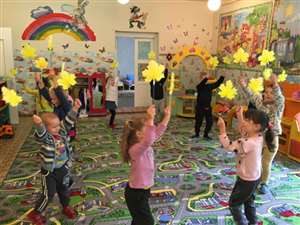 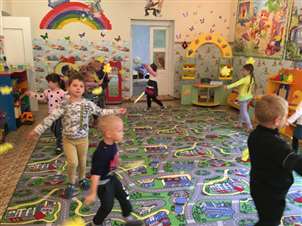 Выполнение движений с осенними листочками под звуки песни «Осень»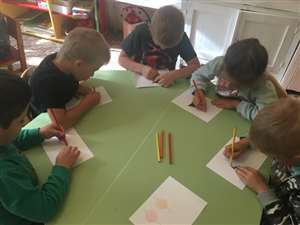 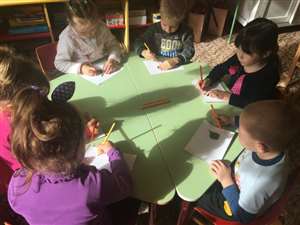 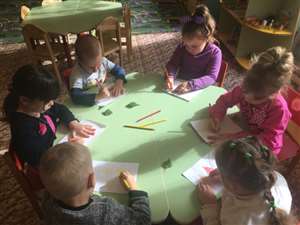 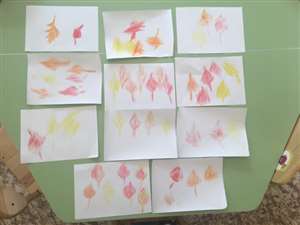 Рисование контуров листочков, их штриховка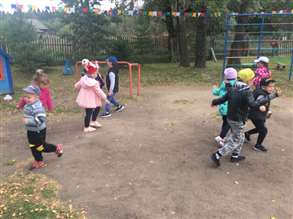 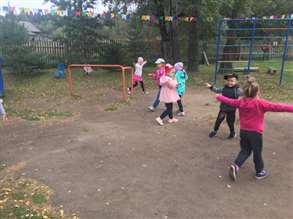 Подвижная русская народная игра «Пчелы и ласточка»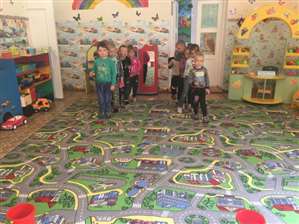 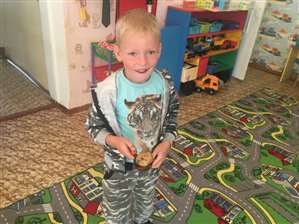 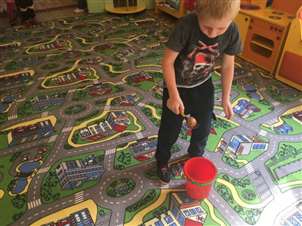 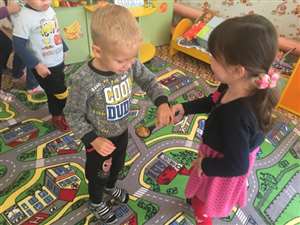 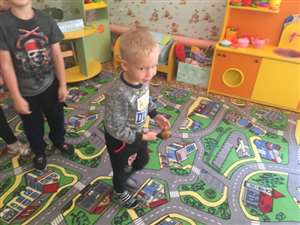 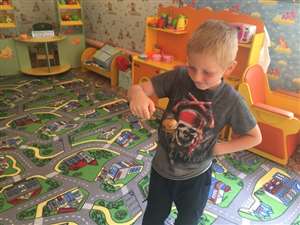 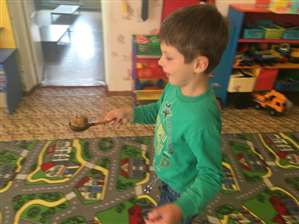 Игра – аттракцион «Возьми ложку – перенеси картошку»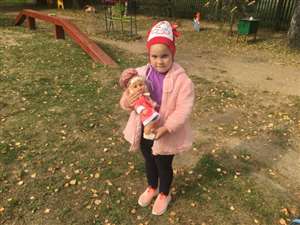 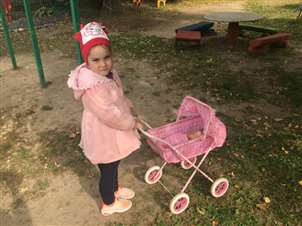 Сюжетно-ролевая игра «Кукла на прогулке»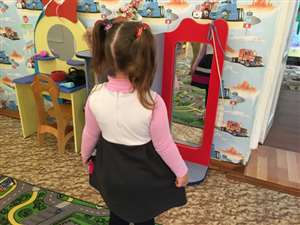 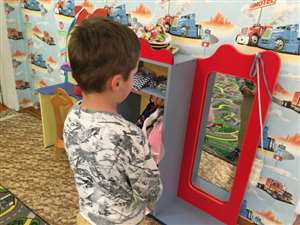 Игровое упражнение «Посмотри в зеркало, как аккуратно мы одеты»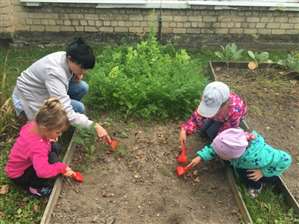 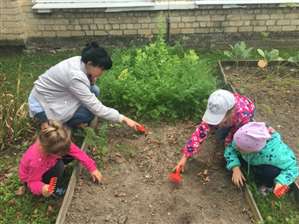 Трудовое поручение с воспитателем осмотреть грядки на огороде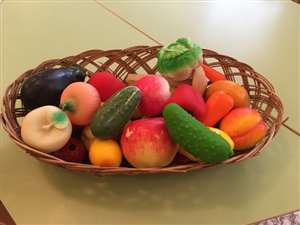 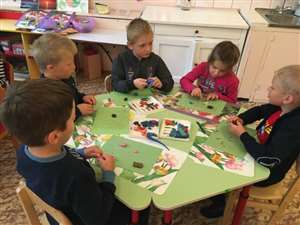 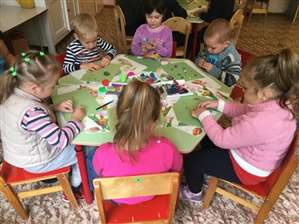 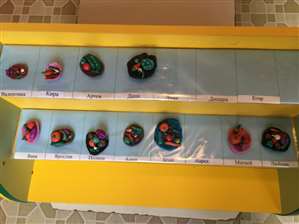 Лепка «Корзинка с овощами»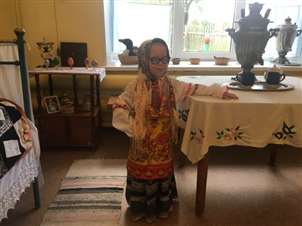 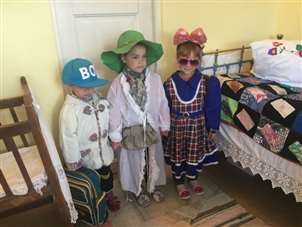 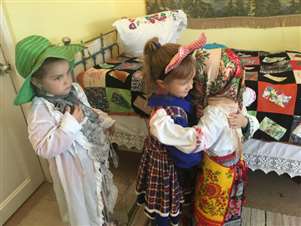 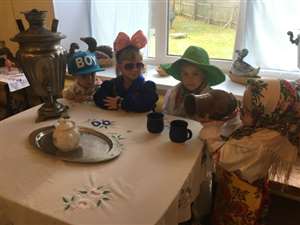 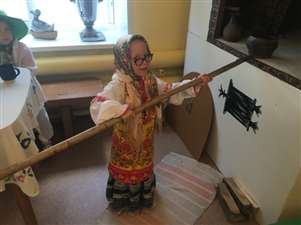 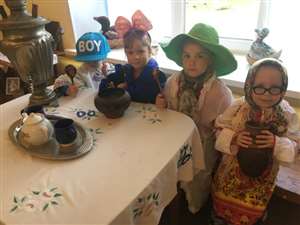 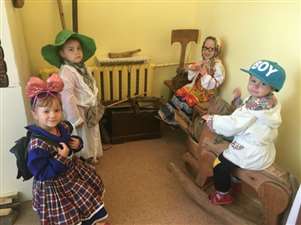 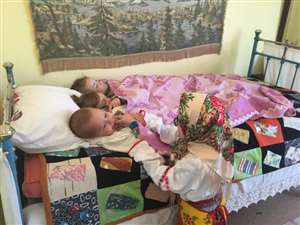 Сюжетно-ролевая игра «У бабушки в деревне»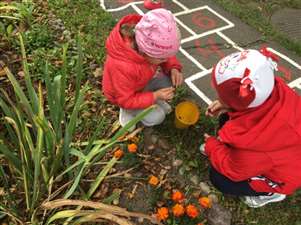 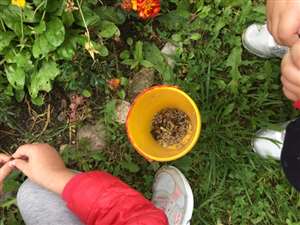 Сбор семян цветковых растений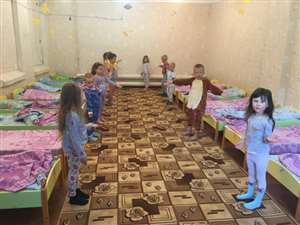 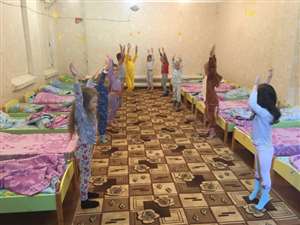 Ритмическая разминка после сна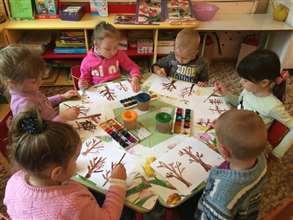 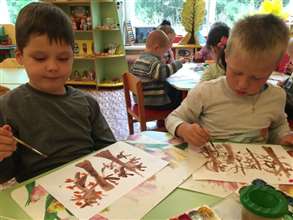 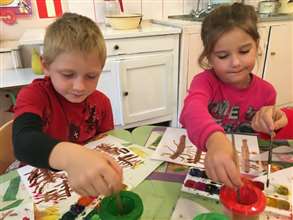 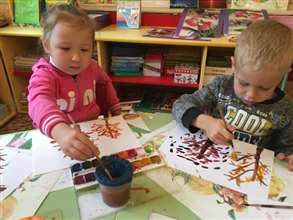 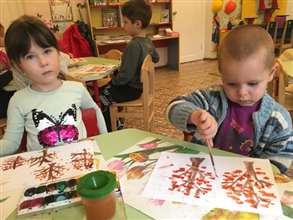 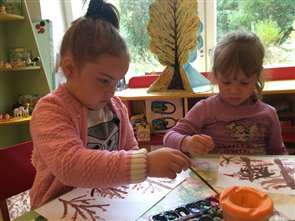 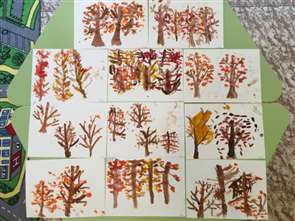 Рисование на тему «Деревья осенью»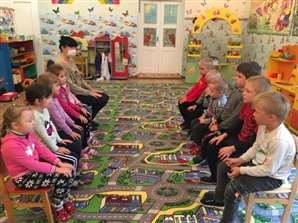 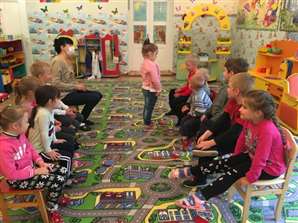 Русская народная игра «Печки – лавочка»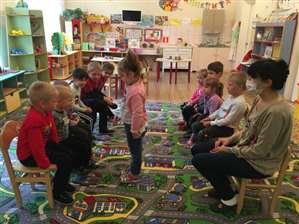 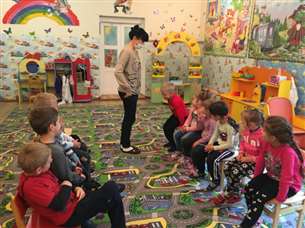 Музыкальное развлечение «Краски осени»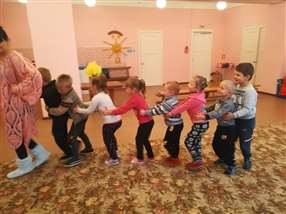 Поездка на поезде в осенний лес на прогулку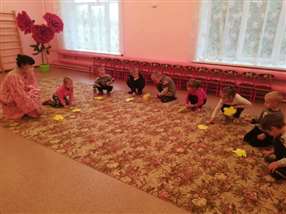 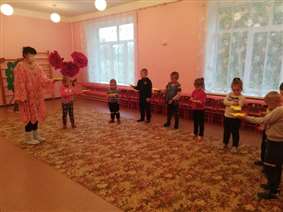 Игра с листочками и ветром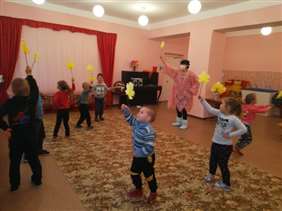 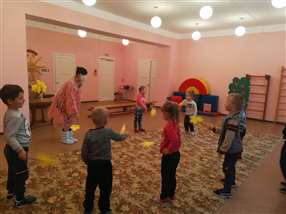 Танец с листочками «Листик, листик золотой»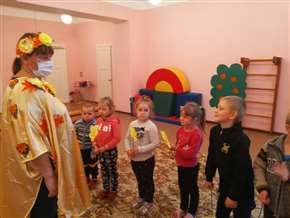 В гости Осень пришла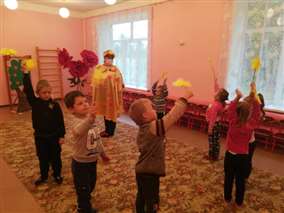 Хороводная игра «Красавица Осень»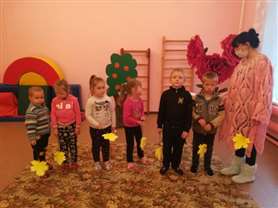 Дети читают стихи про Осень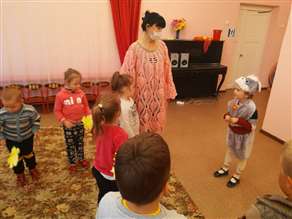 Вбегает Зайчик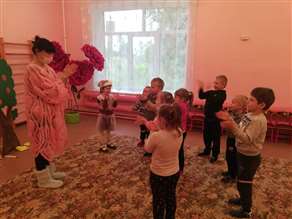 Игра «Какой дождик?»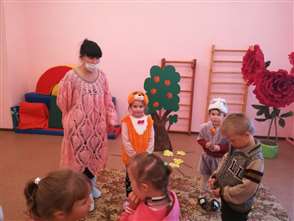 Услышав шум, приходит и Лисичка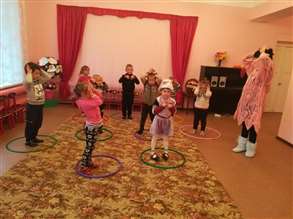 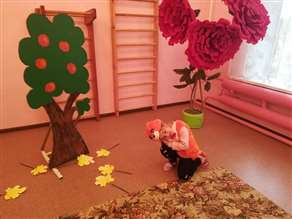 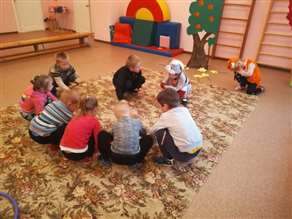 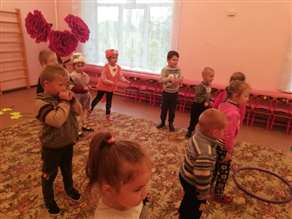 Песня-игра «Зайчики и Лисичка»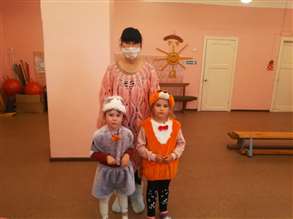 Зайчик и Лисичка прощаются с ребятами и уходят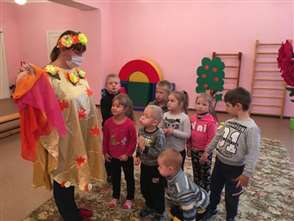 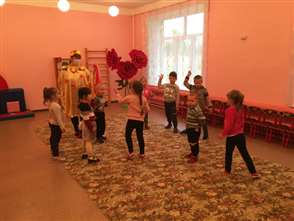 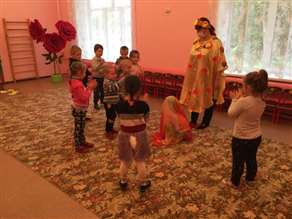 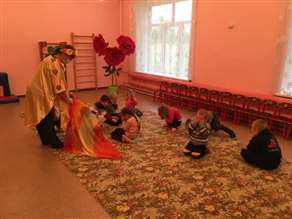 Игра «Волшебный платок»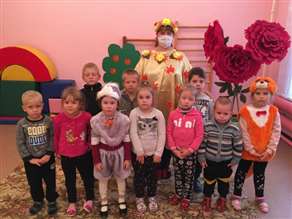 Хорошо с ребятами отдохнули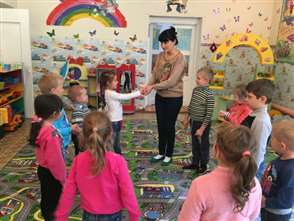 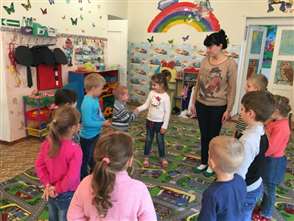 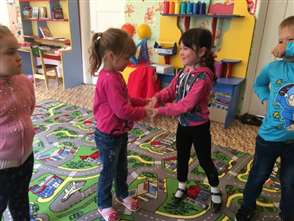 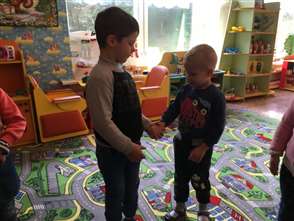 Ритуал «Эстафета дружба»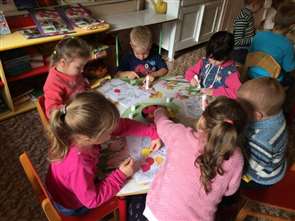 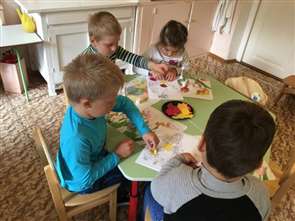 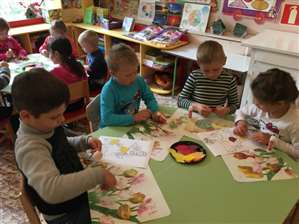 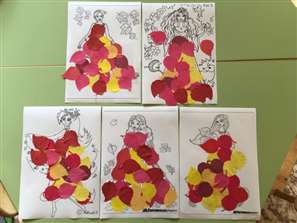 Коллективная работа «Осенний лес полон чудес»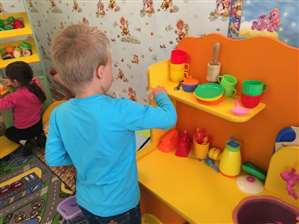 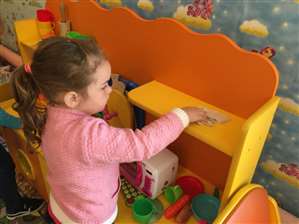 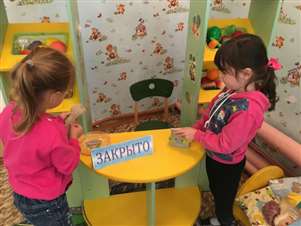 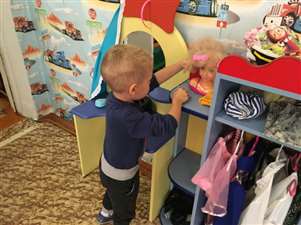 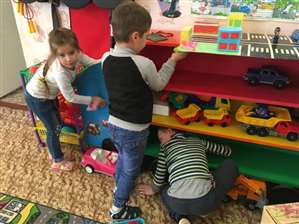 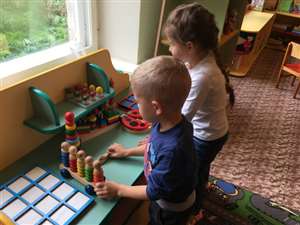 Хозяйственно бытовой труд – протереть пыль на полках с игрушками